        Safe Operating Procedure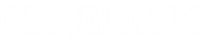         Safe Operating ProcedureEnhanced Hard Surface Disinfection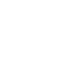 Enhanced Hard Surface DisinfectionChemicals Chemicals to be used while cleaning: ECOLAB Scrub Free Bathroom Cleaner and DisinfectantDilution: 4 fl. oz/galContact time: 5 minutesDo not mix with chlorinated products (bleach) – will cause chlorine gas. 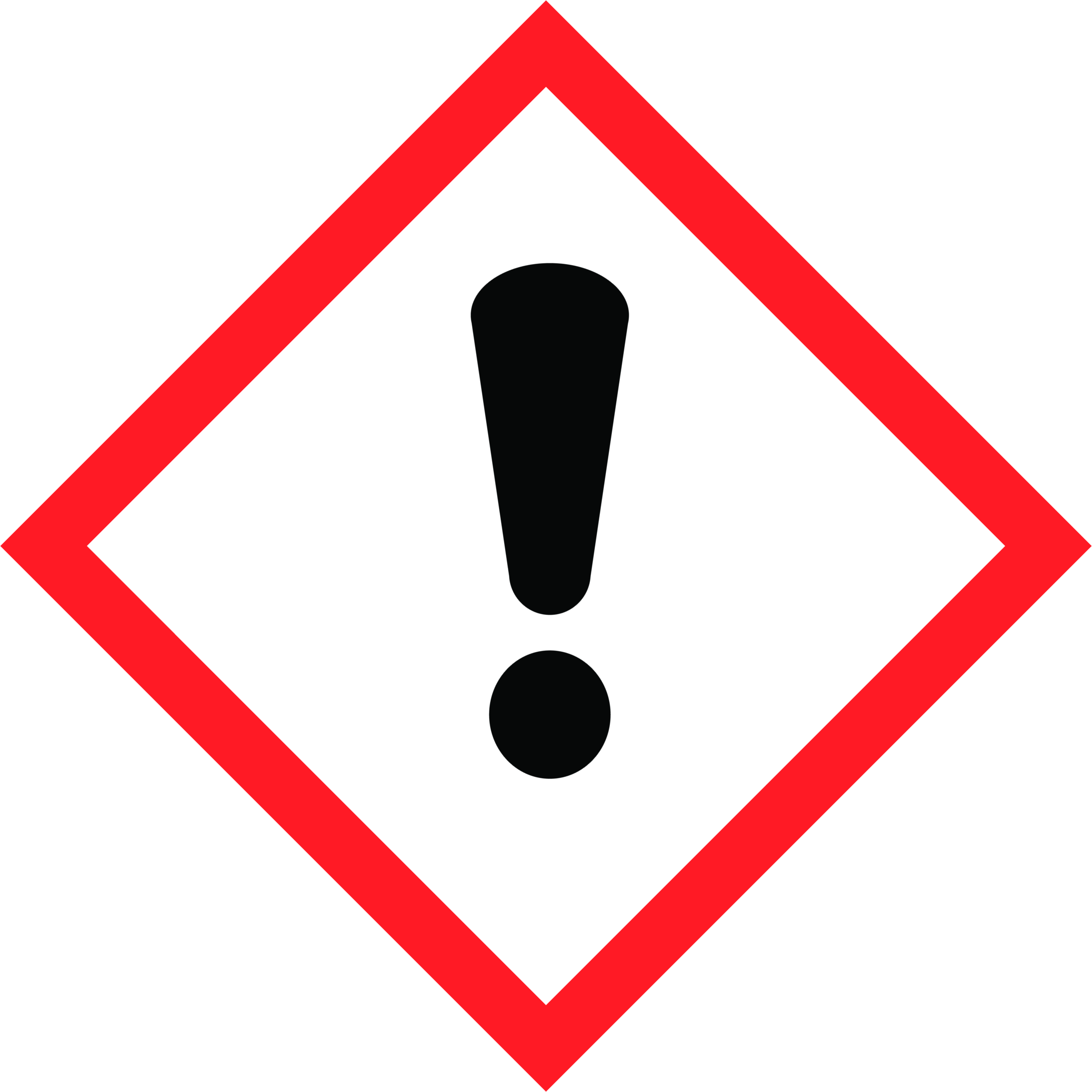 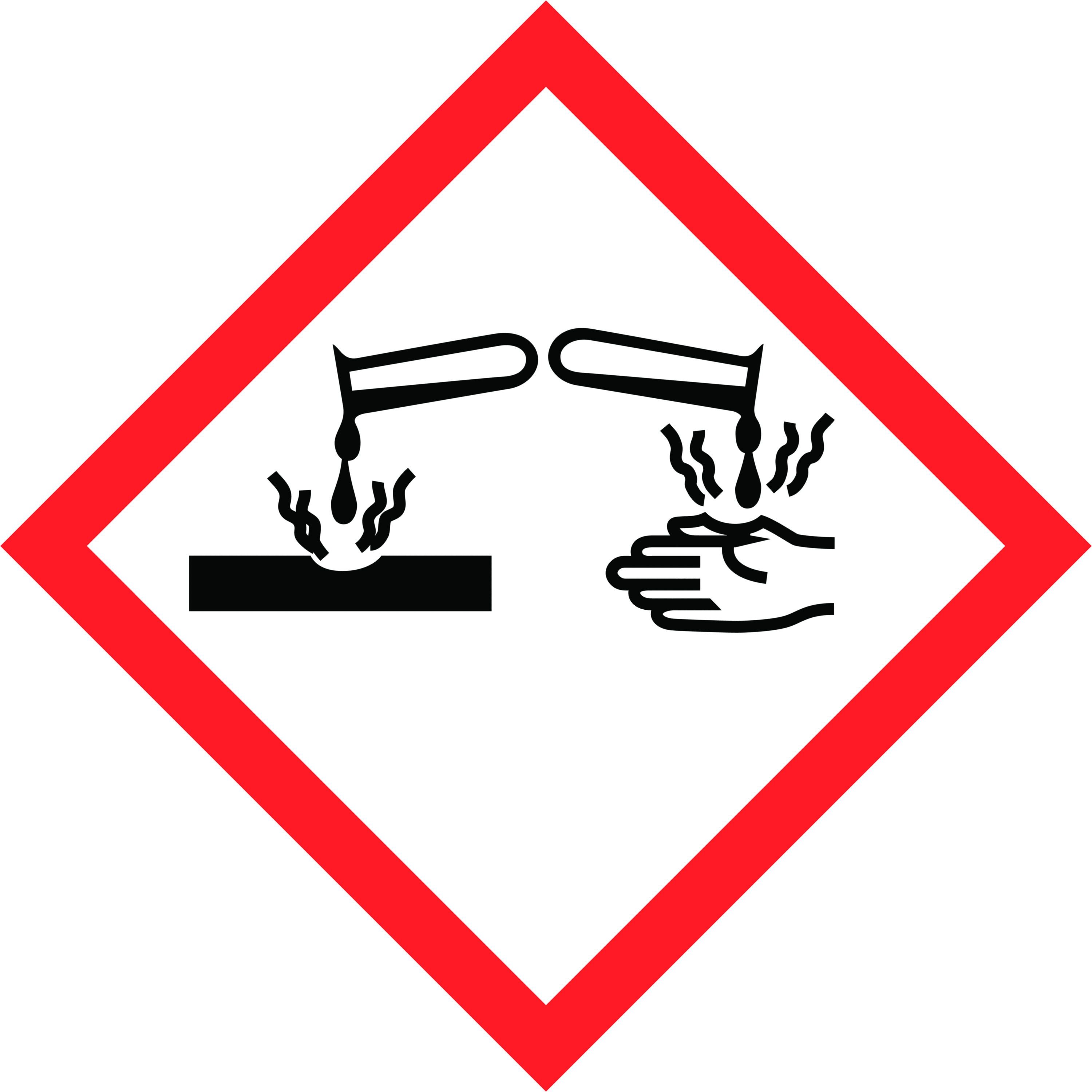 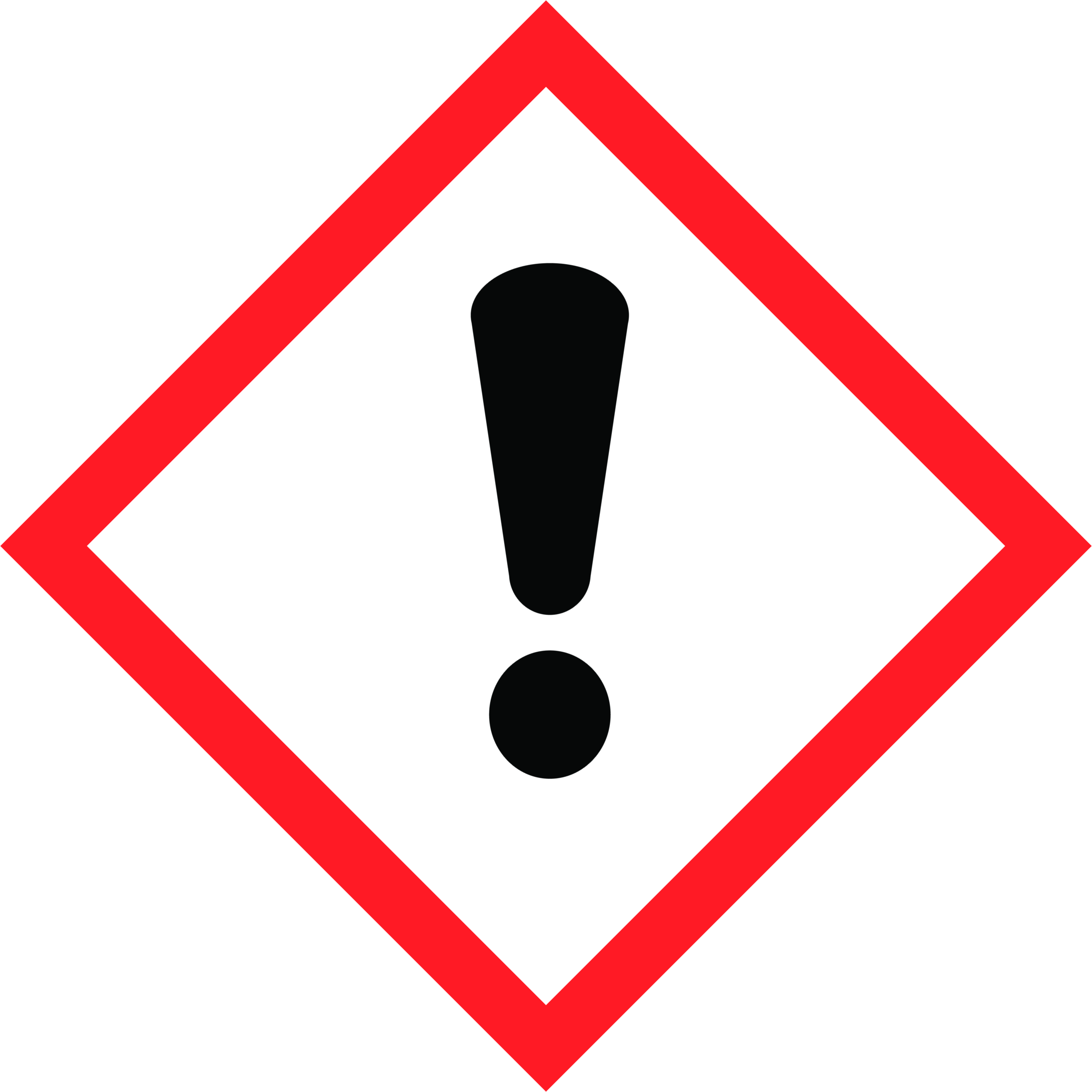 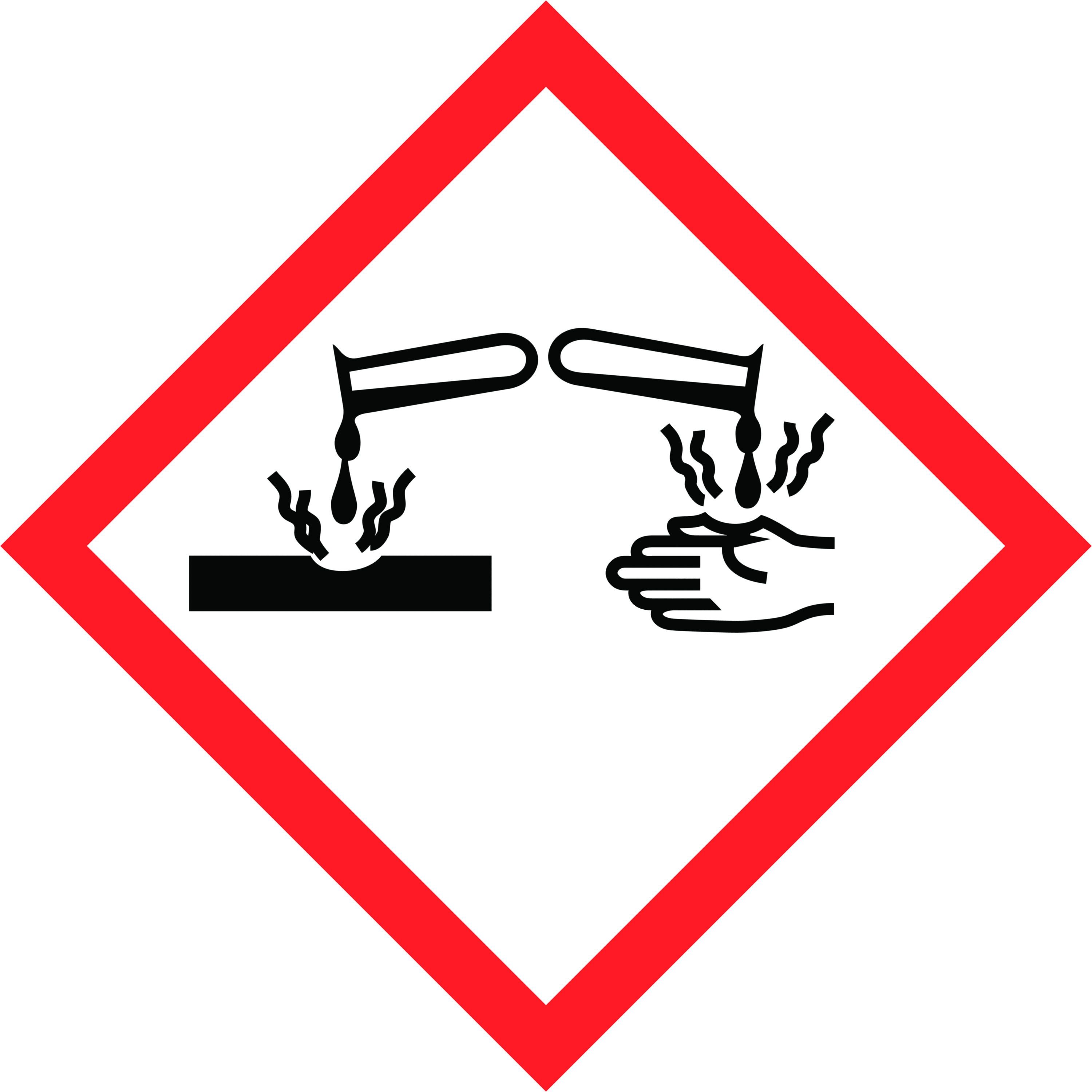 Safety PrecautionsPersonal Protective Equipment Wear disposable gloves while cleaning. Discard gloves after use. Wash hands frequently, before and after gloving with soap.Face shieldEquipment RequiredMicrofiber clothsScrub Free Foamer BottleWet Floor SignTraining RequiredThese chemicals are only to be used by staff who have received full training, which includes:Workplace Hazardous Materials Information System (WHMIS)Reviewing this safe operating procedureReviewing the product label for usage informationHands-on training and sign-off on Training Acknowledgement FormOperational ProcedureIf visibly soiled, surface must be cleaned and rinsed before disinfection. Work top to bottom. Thoroughly wet surface with a registered disinfectant. Surface must remain wetted per instructions for disinfection.Frequency:Twice a dayProcedure:Place wet floor sign at entrance.Surface must be cleaned and rinsed before disinfection.Only apply to hard, non-porous surfaces.Thoroughly wet surfaces with a sprayer or pump-up sprayer. All surfaces must remain wet for 5 minutes. Wipe surfaces with damp cloth. Inspect for quality and remove floor sign when floor is dry.Need More Information?Need More Information?Refer to product label for usage information related to safety, PPE requirements, dilution and surface compatibility.Refer to the Safety Data Sheets (SDS) for comprehensive information about product hazards and safety precautions.Refer to product label for usage information related to safety, PPE requirements, dilution and surface compatibility.Refer to the Safety Data Sheets (SDS) for comprehensive information about product hazards and safety precautions.